Na osnovu člana 14 stav 2 Zakona o nacionalnim stručnim kvalifikacijama ("Službeni list CG", broj 80/08), Ministarstvo rada i socijalnog staranja donijelo jePRAVILNIKO NAČINU I POSTUPKU PRIZNAVANJA INOSTRANIH SERTIFIKATA(Objavljen u "Sl. listu Crne Gore", br. 6 od 25. januara 2011)SadržajČlan 1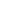      Ovim pravilnikom uređuje se način i postupak priznavanja inostranih sertifikata o stečenim stručnim kvalifikacijama (u daljem tekstu: inostrani sertifikat).
Pokretanje postupkaČlan 2     Postupak za priznavanje inostranog sertifikata pokreće se zahtjevom. Zahtjev iz stava 1 ovog člana podnosi se Ministarstvu rada i socijalnog staranja (u daljem tekstu: Ministarstvo), i sadrži:
     - naziv, mjesto i adresu organa kome se zahtjev podnosi;
     - ime, očevo ime i prezime, JMB, odnosno državljanstvo i adresu podnosioca sertifikata;
     - naziv inostranog sertifikata, ime institucije koja je izdala inostrani sertifikat, i datum izdavanja;
     - mjesto i država u kojoj je sertifikat izdat;
     - mjesto i datum podnošenja zahtjeva, i
     - potpis, adresa i kontakt podaci podnosioca zahtjeva.
DokumentacijaČlan 3     Uz zahtjev iz člana 2 stav 1 ovog pravilnika prilaže se sljedeća dokumentacija:
     - inostrani sertifikat u originalu na uvid;
     - tri primjerka ovjerene fotokopije inostranog sertifikata, ili tri primjerka ovjerenog prevoda od stalnog sudskog tumača, i
     - administrativnu taksu, u skladu sa propisima.
     Ministarstvo može od podnosioca zahtjeva, pored dokumentacije iz stava 1 ovog člana, tražiti druga dokumenta i podatke od značaja za priznavanje inostranog sertifikata.
Stručno mišljenjeČlan 4     U slučaju kada se u postupku priznavanja inostranog sertifikata ocijeni da je potrebno stručno mišljenje, Ministarstvo će obrazovati komisiju iz reda stručnjaka iz oblasti obrazovanja.
     Komisija iz stava 1 ovog člana ima, po pravilu, tri člana.
     Bliži sastav i način rada komisije iz stava 2 ovog člana uređuje se aktom o obrazovanju komisije.
RješenjeČlan 5     Rješenje o priznavanju inostranog sertifikata i jedan primjerak ovjerene fotokopije ili ovjerenog prevoda sertifikata predaje se podnosiocu zahtjeva, a drugi primjerak ovjerene fotokopije ili primjerak ovjerenog prevoda zadržava Ministarstvo.
Izdavanje potvrdeČlan 6     Podnosiocu zahtjeva može se izdati potvrda da je pokrenut postupak za priznavanje inostranog sertifikata, ako za to ima pravni interes (nastavak usavršavanja, odnosno stručnog osposobljavanja, zapošljavanje i slično).
     Potvrda iz stava 1 ovog člana, važi do donošenja rješenja o priznavanju inostranog sertifikata.
Stupanje na snaguČlan 7     Ovaj pravilnik stupa na snagu osmog dana od dana objavljivanja u "Službenom listu Crne Gore".
     Broj: 0302-9120
     Podgorica, 19. januara 2011. godine
     Ministar, dr Suad Numanović, s.r.

